HOTS: 	Creating								Rating (using this rubric, out of 24 possible): 	22.5	

Age Group (grade): K-3	    4-7 8-10 11-12 College / University 	Presentation App 	Gaming App 								Android	 		iOS 		Options (choose one):Additional Comments about the App: 	see below																																																Adapted from the Vincent App Rubric for evaluating educational apps found at: http://static.squarespace.com/static/50eca855e4b0939ae8bb12d9/50ecb58ee4b0b16f176a9e7d/50ecb593e4b0b16f176aa974/1330908312793/Vincent-App-Rubric.pdfiTunes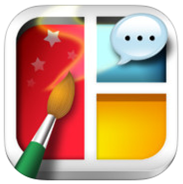 App Store rating: 5 / 5 StarsCost: $1.99 - I think it is worth the price but I am sure that there are other similar apps out there that are free that would do some of the same things.HOTS (Blooms) – Creating – This app allows students to create submissions to send to their teachers. Options for creating include magazines, cartoons, newspaper articles, photo diaries and more! With this app students would be able to create a magnitude of assignments and the possibilities would be endless across all subject areas. Some ideas I would have to use this with my students would be to have them create newspaper articles based on history we are learning about in social studies; have them create a healthy relationships comic strip (I have some students do this already) for health and careers; photo diaries for my photography students or for my students completing foods and are taking pictures of the recipes and meals they make.Intermediate + up (grade 4 and up)Customer Reviews:http://www.apptism.com/photo-video/darinsoft/frame-artist-with-photo-templates-pro/4321Relevance (PLOs)The app’s focus has a strong connection to the purpose for the app and appropriate for the student. The app also connects to one or more PLOs in a subject or over a variety of subjects.The app’s focus is related to the purpose for the app and mostly appropriate for the student. The app also connects to one or more PLOs in a subject.Limited connection to thepurpose for the app and may not be appropriate for the student. The app may cover one PLO in any given subject.Does not connect to thepurpose for the app and not appropriate for the student. The app does not cover any PLOs.CustomizationApp offers complete flexibility to alter content and settings to meet student needs. If using a presentation app, it allows many different levels of presentations to be created.App offers some flexibility to alter content and settings to meet student needs. If using a presentation app, it allows some different levels of presentations to be created.App offers limited flexibility to adjust content and settings to meet student needs. If using a presentation app, it allows few different levels of presentations to be created.App offers no flexibility to meet student needs. If using a presentation app, it allows one type of presentation to be created.Thinking Skills & Multiple Intelligences (Bloom and Gardner)App encourages the use of two or more of Bloom’shigher order thinking skills. 
App may appeal to three or more of Gardner’s multiple intelligencesApp encourages the use of one or more of Bloom’shigher order thinking skills. 
App may appeal to two or more of Gardner’s multiple intelligencesApp encourages the use of one or more of Bloom’shigher order thinking skills. 
App may appeal to one or more of Gardner’s multiple intelligencesApp is limited to the use of Bloom’s higher order thinking skills.
App may appeal to only one of Gardner’s multiple intelligences.UsabilityStudent can launch andoperate the app independently. No help is needed once a tutorial is completed (if applicable)Student needs to have ateacher show or model how to operate the app. Little to no help is needed once a tutorial is completed (if applicable)Student needs to be cued each time the app is used. Some help is needed once a tutorial is completed (if applicable) App is difficult to operate or crashes often. The tutorial is useless and students need a lot of help and guidance from the teacher. (if applicable)EngagementStudent is highly motivated to use the app.App is engaging for students of two or three learning styles.Student uses the app asdirected by the teacher.App is engaging for students of one or more learning styles.Student perceives app as“more schoolwork” and may be off-task when directed to use the app.App is engaging for students of one or more learning styles.Student avoids the use of the app and might complain when its use is required.4321Sharing (presentation apps)Student product is saved in app and can be exported to the teacher or for an audience on a different device.Student product is available in app butexporting is limited and may require a screenshot.Student product is not accessible from anyone external to the device – the device must physically be in the teachers hand to see the final project.No student product is saved, students do not have anything to show for their time spent in the app.Feedback (game apps)Student is provided specific feedback within the app which allows them to extend their learning. Performance data may be shared with teacher or others by exporting it.Student is provided feedback within the app that may help to extend their learning. Performance data may be shared with teacher or others using a screenshot.Student is provided limitedFeedback within the app which does not allow them to extend their learning. Performance data may be shared with teacher or others using a screenshot.Student is not providedFeedback, if feedback is needed, would come from a teacher or others watching them play the game and guiding them after.